RAČUNSKI ZAKONIPotencaanam=an+manbn=(ab)n(an)m=anmPRAVILA za računanje s CELIMI ŠTEVILI:
a + (- b) = a - b- (- a) = aa . 0 = 0(- a) + (- b) = - (a + b)(- a) . b = -(a . b)(- a) . (- b) = a . b(a – b) . c = a . c – b .a  a                                refleksivnosta  b    b  a  a = b   antisimetričnost 	 delna urejenosta  b    b  c  a c    tranzitivnostDeljivost v IN, Zdef.deljivosti: b | a  a = k . bVsota dveh lihih števil je sodo število:2k-1; 2k+1			   m2k-1 + 2m+1 = 2k+2m-2= 2.(k+m-1) + 2mVsota dveh sodih števil je sodo število:2k+2m= 2(k+m)= 2s	         sVsota liheha in sodega števila je liho število:2k-1 + 2m= 2(k+m)-1  = 2s-1		   sProdukt dveh lihih števil je liho število: (2k-1)(2m-1)= 4(km) = 2-2m+1= 2(2km-4-k) + 1= 2p+1					   pProdukt sodega števila in poljubnega naravnega števila je sodo število:2(kn)= 2m   mKRITERIJI DELJIVOSTIŠtevilo je deljivo z 2, kadar je zadnja števka 2, 4, 6Število je deljivo s 5, kadar je zadnja števka 5,0Število je deljivo s 3 (9), kadar je vsota njegovih cifer deljiva s 3 (9)Število je deljivo s 4 (25), ko je zadnja številka deljiva s 4(25).PRAŠTEVILO – naravno število, večje ali enako dve, ki je deljivo samo z 1 ali samim seboj.SESTAVLJENO ŠTEVILO – naravno št.,ki je večje od ena in ni praštevilo. Imajo več kot 2 deliteljaOSNOVNI IZREK O DELJENJUa = kb +n  (a –deljenec; b –delitelj; k –količnik; n –ostanek)Najmanjši skupni večkratnik št. a in b je najmanjše št., ki je deljivo z a in bNajvečji skupni delitelj je največje naravno število, D|a  D|bEVKLIDOV ALGORITEMa = kb+ra + b = b + a                       zakon komotativnosti (seštevanje)a . b = b . a                         zakon komotativnosti (množenje)(a + b) + c = a + (b + c)     zakon asociativnosti (seštevanje)a . b . c = a. (b . c)              zakon asociativnosti (množenje)a . (b . c) = a . b + a . c       zakon distributivnosti P R A V I L A:Množenje izrazov:(a+b)(c+d)=ac + ad + bc + bd (a+b)2=a2+2ab+b2(a-b)2=a2-2ab+b2 (a+b)3=a3+3a2b+3ab2+b3(a-b)3=a3-3a2b+3ab2-b3(a+b+c)2=a2+b2+c2+2ab+2ac+2bc(a-b)(a+b)=a2-b2Razstavljanje izrazov:ab+ac=a(b+c)a2-b2=(a+b)(a-b)a3+b3=(a+b)(a2-ab+b2)a3-b3=(a-b)(a2+ab+b2)(x+a)(x+b)=x2+(a+b)x+aban-bn=(a-b)(an-1+an-2b+an-2b2+an-3b3+...+abn-2+bn-1)(a2k+1+b2k+1)=(a+b)(a2k-a2k-1b+a2k-2b2-a2k-3b3+...-ab2k-2+b2k-1)Množica sodih števil:     S={x, x=2k, k IN]Množica lihi števil:        L={x, x=2k-1, k  IN}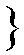 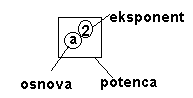 